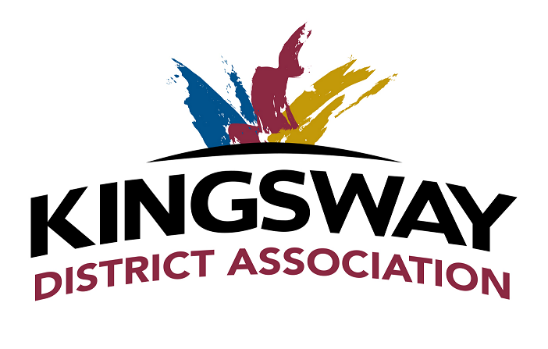 Go Green AwardCriteria:	• Any business or organization that has taken steps this year to reduce their environmental impactI/We ___________________________________________ nominate ____________________________                                             Company or person making the nomination                                                          Company to be Nominated This company has made an effort to go green and reduce their waste by (provide sample) _______________________________________________________________________________________________________________________________________________________________________________________________________________________________________________________________Date Nominated:______________________________Signature:____________________________________*Nomination forms must be received no later than September 1, 2017. Email:office@kingswaydistrict.ca           or fax to 780-453-1025.Office use only:Nomination received by ___________________Date:____________________ 